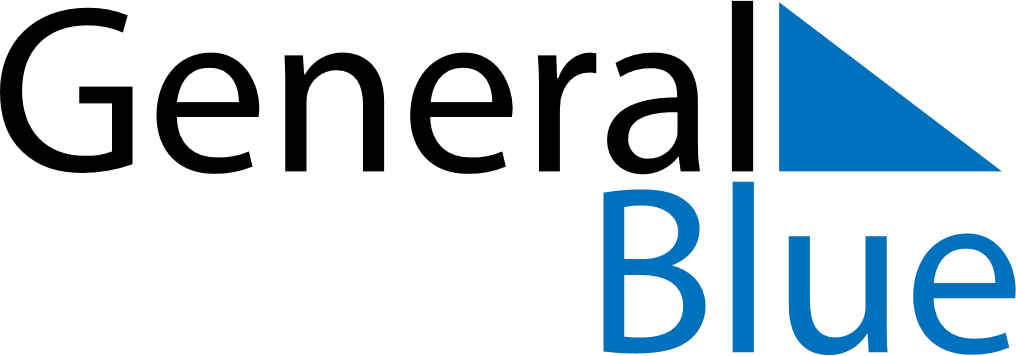 June 2028June 2028June 2028AnguillaAnguillaSUNMONTUEWEDTHUFRISAT12345678910PentecostWhit Monday11121314151617Celebration of the Birthday of Her Majesty the Queen18192021222324252627282930